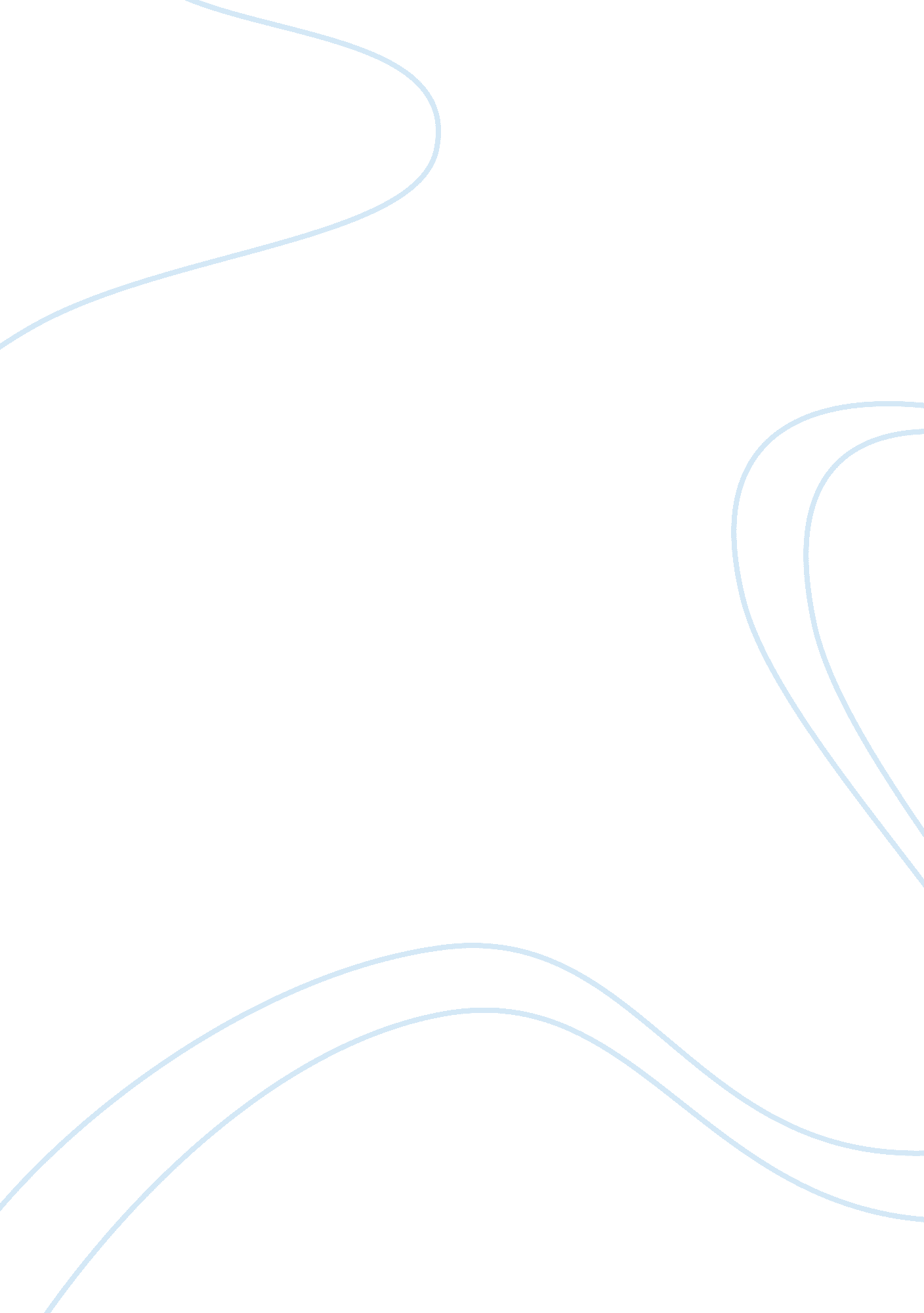 Article listedPsychology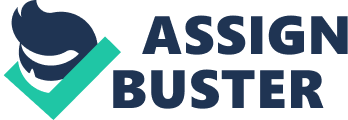 Article Review: How Religion and Spirituality Impacts Views on Sex Within the article en d “ Sexual Attitudes of College The Impact of Religiosity and Spirituality,” the main hypothesis of the study was that students who were more religious or spiritual would have more conservative views on sexuality(Beckwith and Morrow, 2005). There were not many ethical issues involved with this particular study. Perhaps the most prominent ethical issue is that the study centered on sexuality, which many people view as a very personal subject. 
The method of the study was surveys, which measured levels of religiosity, spirituality and sex. There were 330 participants of college age(Beckwith and Morrow, 2005). This number broke down further to 91 males and 239 females, and 54 percent were Caucasian, while 34 percent were African American(Beckwith and Morrow, 2005). 
The result of the study showed that the hypothesis about religion causing more conservative views toward sex was supported(Beckwith and Morrow, 2005). The hypothesis about spirituality was not as supported in that it was found that spirituality could lead to more liberal views toward sex(Beckwith and Morrow, 2005). One strength of this study is that it showed that there is a correlation between spirituality/religiosity and views about sex. Additionally, another strength of the study is that its simplicity and cost effectiveness makes it easy to duplicate if future studies were desired. 
The study was limited in that the pool of participants was very small and specific, which makes it difficult to extrapolate the data to other groups(Beckwith and Morrow, 2005). Also, it appears that the spirituality survey was not as well developed due to the lack of research about spirituality specifically and its differences from religion. The implications of this study are that it can be used to curb or address risky sexual behavior in certain communities. 
References 
Beckwith, H. D., & Morrow, J. (2005). Sexual attitudes of college students: The impact of religiosity and spirituality. College Student Journal, 39(2), 357-366. 